The Tennessee State Organization ofThe Delta Kappa Gamma Society International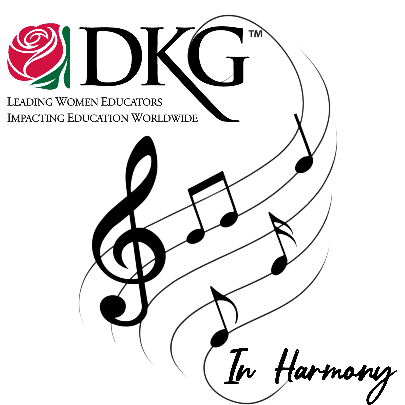 In Harmony: Leading Women Educators Impacting Education Worldwide 2023-2024 YearbookInsert Chapter NameInsert City, Tennessee
Insert AreaInsert chapter website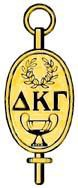 Insert Chapter Name Chapter dedicates the 2023-2024 YearbookIn Loving Memory ofInsert NameInducted in Insert YearOptional Died Date   Insert MemoirInsert Photo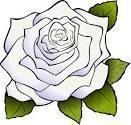 Table of Contents	Mission Statement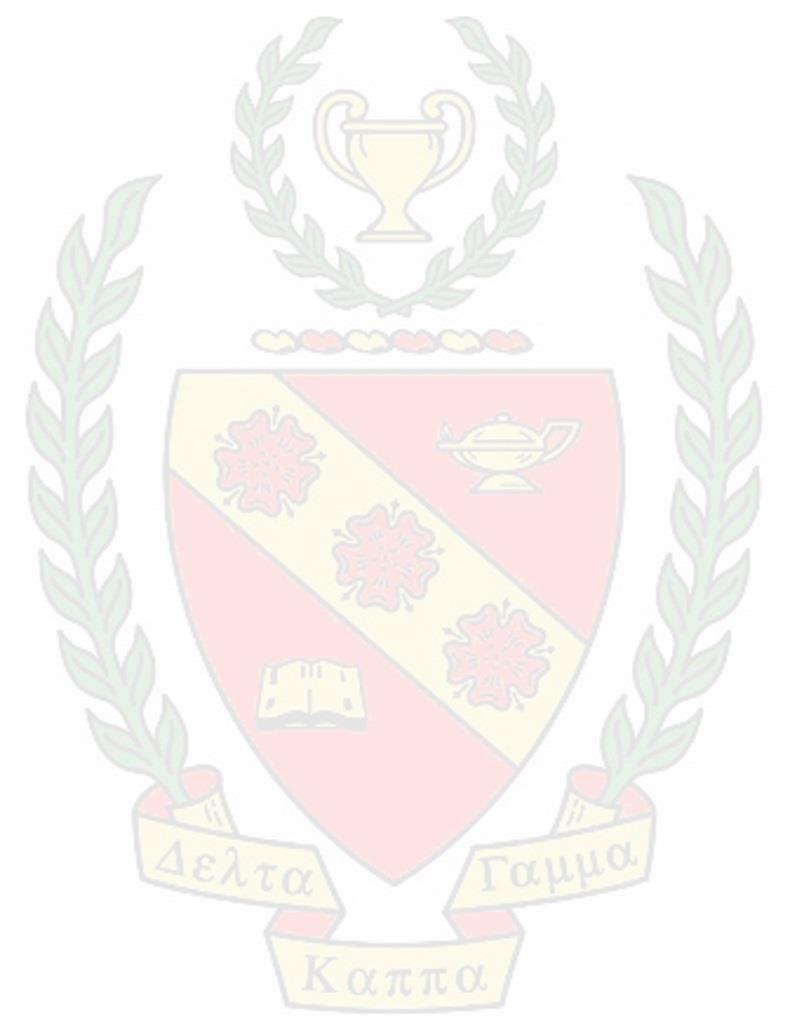 The Delta Kappa Gamma Society International promotes professional and personal growth of women educators and excellence in education.VisionLeading women educators impacting education worldwide.CollectGive us, O Lord, a realization of what our organization stands for.With its high ideals always before us, may our faith and courage never weaken.Grant that we may be steadfast in our purpose as we endeavor to meet the responsibilities and obligations set before us.Help us to be truly loyal, one to another and may we strive to become more worthy members of our profession.And as we pledge anew our services to our noble cause, may unity and cooperation continue unbroken to the end.PledgeI do solemnly promise that as a member of Delta Kappa Gamma, I will be loyal to the policies and programs of work officially adopted by this Society and I will do my utmost to discharge my part of the responsibilities undertaken by Delta Kappa Gamma.Delta Kappa Gamma PurposesTo unite women educators of the world in a genuine spiritual fellowship.To honor women who have given or who evidence a potential for distinctive service in any field of education.To advance the professional interest and position of women in education.To initiate, endorse, and support desirable legislation or other suitable endeavors in the interests of education and of women educators.To endow scholarships to aid outstanding women educators in pursuing graduate study and to grant fellowships to non-member women educators.To stimulate the personal and professional growth of members and to encourage their participation in appropriate programs of action.To inform the members of current economic, social, political, and educational issues so that they may participate effectively in a world society.The Delta Kappa Gamma Society InternationalFounded at Austin, Texas May 11, 1929International FoundersAll founders are deceased.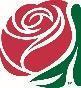 Communicate with Society HeadquartersOffice Hours: Monday – Friday 7:30 AM to 6:30 PM Central Time 12710 Research Blvd STE 230 Austin, TX 78759  (Note: mailing address is now the same as physical address) Society Headquarters: All staff email addresses @dkg.org Updated August 15, 2023(Email contact information for administrative board members is available on website www.dkg.org under About Us. Requires member login to access this contact information.Organized November 30, 1935http://www.tndkg.orgFoundersMrs. Ada EarnestMrs. Mary Marrow FrizzelMiss Julia GreenMiss Mary HallMiss Julia M. HarrisMiss Evangeline HartsookDr. Julia HodgsonMiss Mary Heatherington MacKinleyMiss Elizabeth OehmigMiss Nell ParkinsonMiss Elizabeth Chase RandallMiss Amanda Bibb RussellMiss E. May SaundersDr. Helen Lacy ShaneDr. Maycie K. SouthallMiss Ina Yoakley(All Tennessee State Organization founders are deceased.)Tennessee State Organization Honorary MembersBetsy ThorpePaula F. CaseyDr. Virginia FielderRheta JohnsonJudge Christy LittleAnn SherrillPaulette WhitworthDelta Kappa Gamma WebsitesOrganized Date	Insert City, StateCharter MembersList Chapter Charter MembersInsert story of Chapter’s Organization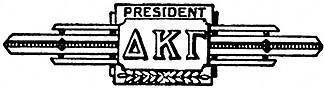 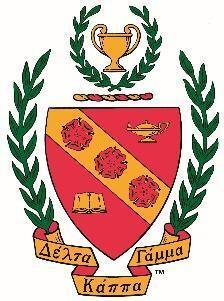 Executive Board MeetingsDates for Committees and Description of Committee Reports:  Insert text here and insert committees, responsibilities, and members in table below. (add extra cells as needed) An Example is given below. ****Note: page numbers for the table of contents may change from this point. (Edit to add/delete rows/columns as needed-add column for birthdays if desired)
****Note: page numbers for the table of contents may change from this point. (delete/copy tables as needed to match chapter meetings.)
****Note: page numbers for the table of contents may change from this point.Society Purposes:To unite women educators of the world in a genuine spiritual fellowship.To honor women who have given or who evidence a potential for distinctive service in any field of education.To advance the professional interest and position of women in education.To initiate, endorse, and support desirable legislation or other suitable endeavors in the interests of education and of women educators.To endow scholarships to aid outstanding women educators in pursuing graduate study and to grant fellowships to non-member women educators.To stimulate the personal and professional growth of members and to encourage their participation in appropriate programs of action.To inform the members of current economic, social, political, and educational issues so that they may participate effectively in a world society.EEC Goals 1.B.2 Promote mentoring of new educators through Support for Early Career Educators (SEE).2.B.1  Increase support for Schools for Africa (SFA) project at all levels.2.B.4.  Promote Un activities.2.B.6  Find meaningful ways to support global connections among state organizations and chapters in member countries.  3.C.2. Empower members to take leadership roles. State ProjectsState Essay ContestGovernor’s Books from Birth (Literacy Project) Insert Chapter Rules
****Note: page numbers for the table of contents may change from this point.This recognition is for members who have made outstanding contributions to chapter and community, but who have not received recognition at the state level through other means and shall have been an active participating member for at least 15 years.
****Note: page numbers for the table of contents may change from this point.Description of Classroom GrantHistory of the Classroom Grant if a grant is given, please use this space to describe and table to list recipients. (If no grants given, remove table and adjust table of contents) ****Note: page numbers for the table of contents may change from this point.  Name Classroom Grant RecipientsDescription of Grant: if a grant is given, please use this space to describe and table to list recipients.  (If no grants given, remove table and adjust table of contents)UNICEF Education in Africa became DKG’'s first official international project in 2010. Currently the project works with 13 countries in sub-Saharan Africa including Angola, Malawi, Mozambique, Rwanda, South Africa, Zimbabwe, Niger, Burkina Faso, Mali, Ethiopia, Madagascar, Sierra Leone and Guinea Bissau.  The mission involves providing access to quality basic education for children, focusing on girls, orphans and other vulnerable youngsters Name Chapter Gives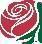 (Donations made last year, 2022-2023)(Fill in name of International or State Donation and amount of money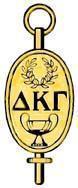 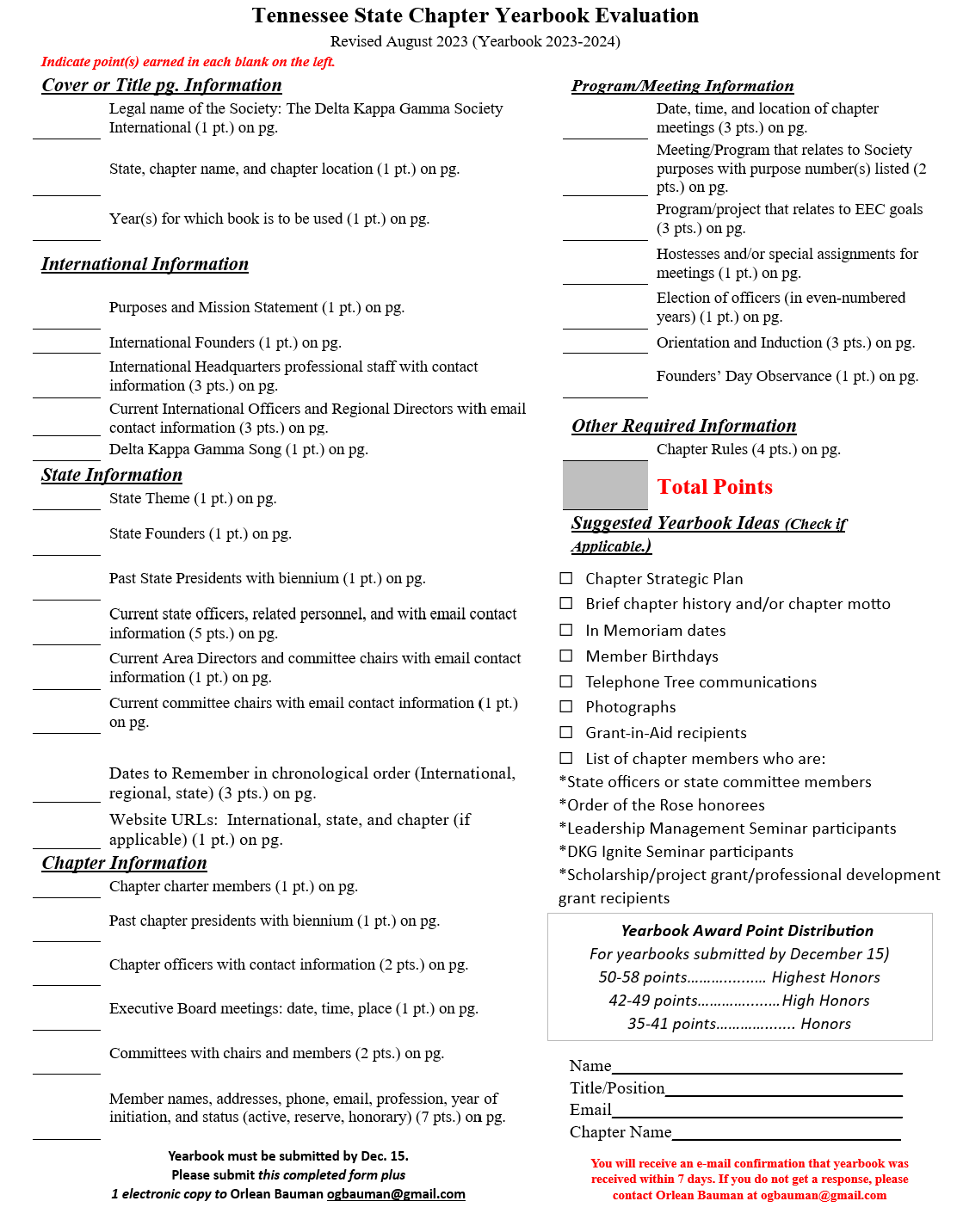 DedicationMission Statement/Vision/Collect/Pledge/Purposes4DKG International Founders5DKG Headquarters Professional Staff6DKG International Administrative Board7Delta Kappa Gamma Song8Tennessee State Organization Founders and Honorary Members9Tennessee State Organization Past Presidents10Tennessee State Organization Officers & Related Personnel12Tennessee State Organization Areas & Area Directors13Tennessee State Organization Committee Chairs14Dates to Remember15Delta Kappa Gamma Websites15Name Chapter Charter Members & Founding History (Page numbers may change)16Name Chapter Past Presidents17Name Chapter Officers and Executive Board18Name Chapter Committees19Name Chapter Members20Name Chapter Meetings/Programs21Name Chapter Rules24Name Chapter Other InformationDr. Annie Webb BlantonMiss Mable GrizzardMiss Mamie Sue BastianDr. Cora M. MartinMiss Sue KingDr. Anna HissDr. Helen L. KochMrs. Lalla M. OdomMiss Ruby ColeMiss Ray KingMrs. Ruby Terrill LomaxMiss Lela Lee WilliamsPhone512-478-5748FAX512-478-3961WWWwww.dkg.orgInternational PresidentDebbie LeBlancExecutive DirectorNita ScottStrategic Outreach DirectorPhyllis A. HickeyMembership Services DirectorPatricia WoodleyTechnology DirectorVictor TrisnadiAccounting ManagerPeggy Jonas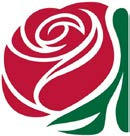 The Delta Kappa Gamma Society International 
2022-2024 Administrative BoardThe Delta Kappa Gamma Society International 
2022-2024 Administrative BoardThe Delta Kappa Gamma Society International 
2022-2024 Administrative BoardPresidentDr. Debbie LaBlancSouthwest Regional DirectorSusan PerkinsFirst Vice PresidentConnie RensinkImmediate Past PresidentBecky Sadowski*SecondVice PresidentDr. Beverly HallMember-at-Large(2020-2024)Cynthia MooreExecutive DirectorNita R. ScottMember-at-Large(2022-2026)Dr. Barbara BaetheEurope Regional DirectorMarie-Antoinette Hubers de WolfArea Representative (Canada)Lorna BerlinguetteNortheast Regional DirectorCarol HerzogArea Representative (Latin America)Dr. Alejandrina Mata-SagredaNorthwest Regional DirectorBeverly Mantey-VanCronkhiteParliamentarianDr. Helen PopovichSoutheast Regional DirectorDr. Teresa CowanSociety Headquarters12710 Research Blvd Ste 230Austin, TX 78759Tele: 512-478-5748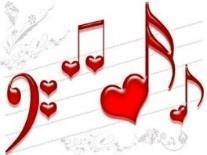                The Delta Kappa Gamma SongWomen teachers, to the calling,
Firmly rally, never falling,
Duty ne’er upon us palling,
Staunch, courageous, we!
Loyalty and trust e’er heeding!
Mindful of our sisters needing
Aid and guidance from those leading
Helpful may we be!

To Delta Kappa Gamma
Faith we pledge forever!
Hand in hand, our loyal band,
Forward moving ever! 
Onward! ‘tis our sisters need us,
Courage, Faith and Honor lead us!
Wrongs in truth and justice heed us!
Firmly shall we stand!

Guardians of the faith yet sleeping,
For our sisters watch e’er keeping,
Deeds of others now we’re reaping,
We for others stand!
To us pioneers have given;
We return their gifts to Heaven;
Work for others is the leaven
That inspires our band!

Oh, Delta Kappa Gamma;
In thy fold we gather;
Unity and Liberty,
Shall be our watch words ever!
Education e’er we’ll further;
Each is bound to each as brother;
With the faith in one another
We shall win for aye!Words-Annie Web Blanton and Cora M, MartinMusic-Lillan Mohr FoxWomen teachers, to the calling,
Firmly rally, never falling,
Duty ne’er upon us palling,
Staunch, courageous, we!
Loyalty and trust e’er heeding!
Mindful of our sisters needing
Aid and guidance from those leading
Helpful may we be!

To Delta Kappa Gamma
Faith we pledge forever!
Hand in hand, our loyal band,
Forward moving ever! 
Onward! ‘tis our sisters need us,
Courage, Faith and Honor lead us!
Wrongs in truth and justice heed us!
Firmly shall we stand!

Guardians of the faith yet sleeping,
For our sisters watch e’er keeping,
Deeds of others now we’re reaping,
We for others stand!
To us pioneers have given;
We return their gifts to Heaven;
Work for others is the leaven
That inspires our band!

Oh, Delta Kappa Gamma;
In thy fold we gather;
Unity and Liberty,
Shall be our watch words ever!
Education e’er we’ll further;
Each is bound to each as brother;
With the faith in one another
We shall win for aye!Words-Annie Web Blanton and Cora M, MartinMusic-Lillan Mohr Fox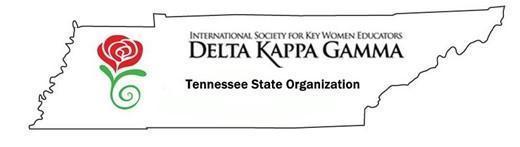 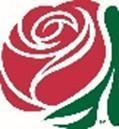 Tennessee State Organization 
Past PresidentsDr. Maycie Southall1935-1938Miss Tommie Reynolds1938-1940Dr. Mildred Dawson1940-1942Dr. Flora Rawls1942-1944Miss Mary K. Tanner1944-1946Miss Lula Jarragain1946-1948Miss Mary Hall1948-1950Miss Louise Oakley1950-1951Miss Helen Zacarello1951-1953Miss Alyse Morton1953-1955Mrs. Lottye McCall1955-1957Mrs. Elizabeth Voss1957-1959Mrs. Iva Aslinger1959-1961Mrs. Nora Smith Barker1961-1963Miss Ruth McDonald1963-1965Miss Gertrude Michael1965-1967Mrs. Eleanor Olsteen1967-1969Mrs. Margaret L. Hopper1969-1971Miss Mary Jo Husk1971-1973Dr. Ruth Knowlton1973-1975Mrs. Souci Hall1975-1977Dr. Margaret Sherer1977-1979Mrs. Dorothy Morton1979-1981Mrs. Elizabeth W. Bradley1981-1983Mrs. Patsy Pope1983-1985Dr. Isabel Wheeler1985-1987Mrs. Lois Jones1987-1989Dr. Willene Paxton1989-1991Mrs. Janice Sorsby1991-1993Mrs. Linda C. McCrary1993-1995Dr. Jensi Souders1995-1997Mrs. Anne Medearis1997-1999Ms. Doris Ann Hendrix1999-2001Mrs. Vera Jo Henegar2001-2003Mrs. Becky Sadowski2003-2005Mrs. Elaine Warwick 2005-2007Ms. Nancy Davis2007-2009Ms. Dee Dee Rives2009-2011Dr. Kathie Harned2011-2013Ms. Beverly Smith2013-2015Dr. Dorrie Powell2015-2017Dr. Elaine Alexander2017-2019Dr. Beverly Hall2019-2021Dr. Elaine Vaughan2021-2023TN State Officers and Related Personnel2023-2025 Biennium

Theme: In HarmonyTN State Officers and Related Personnel2023-2025 Biennium

Theme: In HarmonyTN State Officers and Related Personnel2023-2025 Biennium

Theme: In HarmonyPresidentMarsha BrewerBeta Upsilon615-838-1793gnash81@comcast.net  PresidentMarsha BrewerBeta Upsilon615-838-1793gnash81@comcast.net  First Vice PresidentOrlean BaumanAlpha Rho931-209-7129  ogbauman@gmail.comSecond Vice PresidentTerry SharpZeta(865) 591-5015terry.clark72@gmail.comRecording SecretaryDr. Regina HenryBeta(615) 530-7900reghen30@yahoo.comRecording SecretaryDr. Regina HenryBeta(615) 530-7900reghen30@yahoo.comCorresponding SecretaryChasity RagsdaleAlpha Rho629-900-9064dkgtnstaterecsec@gmail.com TreasurerDr. Dianne Anderson Gamma Alpha731-234-7813FAX: (731) 352-7550andersond3851@gmail.comExecutive SecretaryJennifer LuskBeta Xi615-210-7032jenni.luskdkg@gmail.com  Executive SecretaryJennifer LuskBeta Xi615-210-7032jenni.luskdkg@gmail.com  ParliamentarianDr. Kathie HarnedBeta Upsilon615-397-7678dkharned@hotmail.comWebmasterSherrie CollinsBeta Pi865-363-3420collins.sherrie@gmail.comEditorMichelle SteenTheta731-217-8365  mnsteeneditor@gmail.com 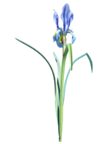 TN State Organization Areas and Directors 2023-2025TN State Organization Areas and Directors 2023-2025TN State Organization Areas and Directors 2023-2025Area IArea IIArea IIIArea IVDonna Camper
Alpha Alpha
camperd743@gmail.comMelissa Blalock
Alpha Epsilon
mhblalock@gmail.comAmanda Pritchett
Gamma Zeta
decpritchett@gmail.com 
Janice Jolley
Gamma Zeta
 janicezjolley@bellsouth.net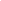 Carolyn Cox
Beta Phi
coxch2@aol.comGammaIotaAlpha AlphaAlpha ZetaAlpha IotaGamma MuZetaNuPiAlpha EpsilonBeta PiGamma IotaGamma NuAlphaLambdaSigmaAlpha KappaAlpha XiAlpha PhiGamma ZetaCiAlpha ThetaAlpha UpsilonBeta BetaBeta LambdaBeta PhiGamma DeltaArea VArea VIArea VIArea VIIBelinda Juergens
Beta Epsilon
belindahjuergens@gmail.comKathy Smith
Alpha Nu
wrskms@aol.comKathy Smith
Alpha Nu
wrskms@aol.com Barbara Hinson
Alpha Rho
barbarahinson@hotmail.comDeltaAlpha BetaAlpha DeltaBeta EpsilonBeta ZetaBeta ThetaBetaEtaAlpha GammaAlpha NuBeta XiBeta UpsilonBetaEtaAlpha GammaAlpha NuBeta XiBeta UpsilonRhoPhiAlpha RhoBeta Kappa Beta NuBeta RhoGamma OmicronArea VIIIArea IXArea IXArea XLynn Cole
Kappa
lynn.cole1969@gmail.com Judy Sanders
Omicron
sanders.judy58@gmail.com Judy Sanders
Omicron
sanders.judy58@gmail.comSonja Glaser
Alpha Sigma
sonjacglaser@gmail.comKappaTauAlpha EtaBeta OmegaGamma AlphaThetaOmicronOmegaBeta EtaBeta MuGamma EtaThetaOmicronOmegaBeta EtaBeta MuGamma EtaAlpha LambdaAlpha SigmaBeta GamaBeta IotaBeta SigmaTN State Committee Chairs 2023-2025TN State Committee Chairs 2023-2025TN State Committee Chairs 2023-2025TN State Committee Chairs 2023-2025CommitteeChair or
Co-ChairsChapterEmail AddressPhoneAchievement AwardBecky SandersonGamma IotaBjsanderson76@gmail.com(865)-414-4876Arts & Personal GrowthHarriet KingGamma Omicronhking13@outlook.com(615) 308-4755AwardsBeth NaylorThetabeth.naylor@chestercountyschools.org(731) 608-4788Bylaws & RulesLinda McCraryAlpha Gammadeltakg@nctc.com(615) 888-7026Chapter StrengtheningDr. Elaine VaughanAlpha Epsilonmevaughan@ortn.edu(865) 456-4780Communications & PublicityJudy EnglandAlpha Rhojudydengland@gmail.com(931)
332-6746Convention SteeringTerry SharpZetaterry.clark72@gmail.com(865) 591-5015Educational ExcellenceOrlean BaumanAlpha Rhoogbauman@gmail.com(931) 209-7129FinanceDr. Dorrie PowellBeta Sigmapowell.dorrie@gmail.com(731) 234-5763Historical PreservationJan BrownBetajanubrown@aol.com(615) 419-1074Leadership DevelopmentBelinda JuergensBeta Epsilonbelindahjuergens@gmail.com(615) 289-8459LegislationDr. Carolyn TuckerBeta Upsilonladybaldwintucker@gmail.com(615) 868-4060Brenda OldhamBeta Upsilontravelers4043@bellsouth.net(615) 384-6018MembershipDr. Linda EllerAlpha Lambdalseller01@gmail.com(901) 488-8566NominationsSandra PinaultBeta Epsilonswpineault@gmail.com(615) 631-3688PersonnelJanice StooksberryAlpha Rhojanice.stooksberry@waynetn.net(931) 332-6495PlanningElaine WarwickRhoelainewarwick@att.net(615) 509-3327ScholarshipCindy LynnBeta Betaohgosh8@yahoo.com(865) 742-4969Special EventsLinda MannAlpha Nulmann37013@gmail.com(615) 948-4775Mildred NelsonAlpha Nuphelix46@comcast.net(615) 554-5020State Projects Mary WadleyBeta Etamwadley@aeneas.net(731) 968-7208Vision FoundationDr. Cathy MeredithAlpha LambdaCdmeredith18@gmail.com(901) 550-7371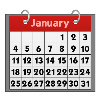 Dates to RememberSeptember 15-16, 2023State Leadership Conference for Committee PlanningSeptember 30, 2023Electronic Deadline: Connection SurveyNovember 1, 2023Electronic Deadline: DKGIEF Cornetet Award ApplicationNovember 15, 2023Deadline for Treasurers to file IRS form 990 or 990 NDecember 15, 2023Electronic Deadline: DKG Ignite Application (International Leadership Management Seminar)December 15, 2023Chapter Yearbook submitted to TNSO First Vice PresidentDecember 31, 2023Vision Foundation Applications dueDecember 31, 2023Liz Whorley Bradley Application dueFebruary 1, 2024Electronic Deadline: TNSO Scholarship Application dueFebruary 25, 2024Essay Contest DeadlineFebruary or March, 2024Tennessee State Legislative SymposiumMarch 15, 2024Order of the Rose Nominations due to Awards CommitteeMarch 15, 2024Rosebud Aware Nominations due to Awards CommitteeMarch 15, 2024Chapter Communications Award and Chapter Marketing Award Submitted to Assigned Communications ContactMarch or April, 2024 TBDChapter Officers Training in East, Middle, and West TennesseeMarch or April, 2024 TBDTNSO Beginning Leadership SeminarMarch 10-13, 2024DKG National Legislative Seminar, Washington, DCApril 1, 2024Maycie Chapter Excellence Award Application due to Assigned Awards ContactApril 1, 2024Chapter Rules for review (if review year) to Bylaws and Rules CommitteeMay 1, 2024TNSO Convention Registration DueMay 1, 2024Electronic Deadline: DKGIEF Cornetet Award ApplicationMay 30-June 1, 2024TNSO Convention in Sewanee, TNJuly 9-13, 2024International Convention, National Harbor, MDJuly 2026International Convention Aurora, CoDKG Internationalhttp://www.dkg.orgTennessee State Organizationhttp://www.tndkg.orgName Chapterchapter websiteChapter Name Chapter Chapter Name Past PresidentsChapter Name Past PresidentsChapter Name Past PresidentsChapter Name Past PresidentsNameNameBienniumNameBienniumNameNameBienniumNameBienniumNameNameBienniumNameBienniumNameNameBienniumNameBienniumNameNameBienniumNameBienniumNameNameBienniumNameBienniumNameNameBienniumNameBienniumNameNameBienniumNameBienniumNameNameBienniumNameBienniumNameNameBienniumNameBienniumNameNameBienniumNameBienniumNameNameBienniumNameBienniumNameNameBienniumNameBienniumNameNameBienniumNameBienniumNameNameBienniumNameBienniumNameNameBienniumNameBienniumNameNameBienniumNameBiennium2023-2024 Chapter Name Officers and Executive BoardPresidentNamePhone NumberEmailPresidentNamePhone NumberEmailFirst Vice PresidentNamePhone NumberEmailSecond Vice PresidentNamePhone NumberEmailRecording SecretaryNamePhone NumberEmailCorresponding SecretaryNamePhone NumberEmailTreasurerNamePhone NumberEmailParliamentarianNamePhone NumberEmailDate, YearPlaceTimeDate, YearPlaceTime2023-2024 Chapter Name Chapter CommitteesFinance Will prepare the annual budget to be presented to the membership for vote at the September meeting.Name (Chair), Committee Member Names Ex Officio- President Name and Treasurer Name2023-2024 Chapter Name MembersNameAddressPhoneEmailInitiation StatusProfession2023-2024 Chapter Name Chapter ProgramsDateTimeLocationProgram TitleSociety Purpose # addressedProgram Aligned with EEC Goals/State ProjectOther InformationDateTimeLocationProgram TitleSociety Purpose # addressedProgram Aligned with EEC Goals/State ProjectOther InformationDateTimeLocationProgram TitleSociety Purpose # addressedProgram Aligned with EEC Goals/State ProjectOther InformationDateTimeLocationProgram TitleSociety Purpose # addressedProgram Aligned with EEC Goals/State ProjectOther InformationDateTimeLocationProgram TitleSociety Purpose # addressedProgram Aligned with EEC Goals/State ProjectOther InformationDateTimeLocationProgram TitleSociety Purpose # addressedProgram Aligned with EEC Goals/State ProjectOther InformationDateTimeLocationProgram TitleSociety Purpose # addressedProgram Aligned with EEC Goals/State ProjectOther Information           Chapter Name Chapter RulesChapter Name Order of the Rose RecipientsSpotlightsName, YearOrder of the RoseName, YearName, YearName, YearName, Year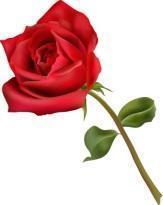 Chapter Name Chapter Members Currently Serving 
TN State OrganizationNameOffice/committee NameNameOffice/committee NameNameOffice/committee NameNameOffice/committee NameNameOffice/committee NameNameOffice/committee NameNameOffice/committee NameNameOffice/committee NameNameOffice/committee NameNameOffice/committee NameNameOffice/committee NameNameOffice/committee NameChapter Name Classroom GrantsDateRecipientProjectAmountChapter Name DKG GrantName DKG Grant Award Winners YearsName DKG Grant Award Winners YearsName DKG Grant Award Winners YearsTotal to date UNICEF Education in AfricaName$0.00Name$0.00Name$0.00Name$0.00Name$0.00Name$0.00